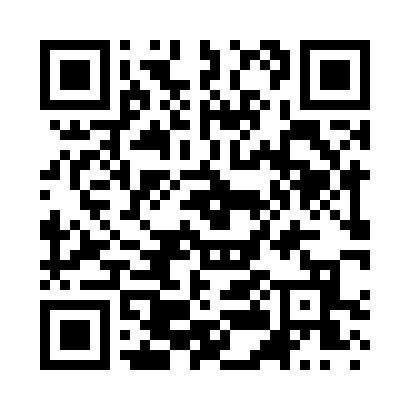 Prayer times for Orient Point, New York, USAMon 1 Jul 2024 - Wed 31 Jul 2024High Latitude Method: Angle Based RulePrayer Calculation Method: Islamic Society of North AmericaAsar Calculation Method: ShafiPrayer times provided by https://www.salahtimes.comDateDayFajrSunriseDhuhrAsrMaghribIsha1Mon3:405:2012:534:548:2510:062Tue3:415:2112:534:548:2510:053Wed3:425:2212:534:548:2510:054Thu3:425:2212:544:548:2510:045Fri3:435:2312:544:548:2510:046Sat3:445:2312:544:548:2410:037Sun3:455:2412:544:548:2410:038Mon3:465:2512:544:548:2410:029Tue3:475:2512:544:548:2310:0110Wed3:485:2612:554:548:2310:0011Thu3:495:2712:554:548:2210:0012Fri3:505:2812:554:548:229:5913Sat3:515:2812:554:548:219:5814Sun3:525:2912:554:548:219:5715Mon3:545:3012:554:548:209:5616Tue3:555:3112:554:548:199:5517Wed3:565:3112:554:548:199:5418Thu3:575:3212:554:548:189:5319Fri3:585:3312:554:548:179:5220Sat4:005:3412:554:548:169:5121Sun4:015:3512:554:548:169:4922Mon4:025:3612:564:538:159:4823Tue4:035:3712:564:538:149:4724Wed4:055:3812:564:538:139:4625Thu4:065:3912:564:538:129:4426Fri4:075:3912:564:528:119:4327Sat4:095:4012:564:528:109:4228Sun4:105:4112:564:528:099:4029Mon4:115:4212:554:528:089:3930Tue4:135:4312:554:518:079:3731Wed4:145:4412:554:518:069:36